19 GorffennafAT:	Comisiynydd yr Heddlu a Throseddu, y Prif Gwnstabl, y Dirprwy Brif Gwnstabl, y Prif Gwnstabl Cynorthwyol, y Cyfarwyddwr Cyllid, y Prif Swyddog Ariannol a’r Cyfarwyddwr Adnoddau Copi at:	Cymdeithas Prif Swyddogion yr Heddlu ac Uwch Swyddogion/Staff 		Staff SCHTh		Y Wasg Annwyl Syr/Fadam,Cynhelir cyfarfod o Fwrdd Atebolrwydd Heddlu Dyfed-Powys ar ddydd Llun 6 Awst 2018 yn Ystafell Ystwyth, Adeilad Penmorfa, Aberaeron, SA46 0PA am 10:00 er mwyn trafod y materion ar yr agenda sydd ynghlwm. Mae hawl gan aelodau o’r Wasg a’r Cyhoedd fynd i’r cyfarfod hwn. Os ydych yn dymuno mynd i’r cyfarfod, gofynnir i chi gysylltu â SCHTh i’n hysbysu ymlaen llaw am unrhyw anghenion neu os ydych chi eisiau cyfrannu i’r cyfarfod drwy gyfrwng y Gymraeg.Yr eiddoch yn gywir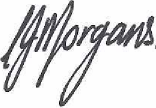 Carys MorgansPennaeth StaffAgenda Bwrdd Atebolrwydd yr Heddlu Dyddiad: 06/08/2018Amser: 10:00 – 13:00Lleoliad: Ystafell Ystwyth, Adeilad Penmorfa, AberaeronCadeirydd y cyfarfod yw’r CHTh Dafydd LlywelynSESIWN AGOREDMaterion GweinyddolYmddiheuriadau a Chyflwyniadau (Cadeirydd)Diweddariad ynghylch camau gweithredu o gyfarfodydd blaenorol (Cadeirydd)…………..…………15 mun (trafodaeth ynghylch camau gweithredu sydd dal ar waith yn unig)Adroddiad Perfformiad yr Heddlu ar gyfer Chwarter 1	     …………….50 mun                         Perfformiad Ariannol yn ystod Chwarter 1	     …………………….30 mun                         Diweddariad ynghylch y Cynllun Cyflawni Heddlu a Throseddu …….30 mun                         Bodlonrwydd Dioddefwyr Hyder CyhoeddusIechyd a Lles Sefydliadol AHEMGTAComisiwn Cwynion Annibynnol yr Heddlu6.  Diweddariad ynghylch pynciau misol o chwarter 1.…………………10 mun                         a. Diogelwch y Ffyrdd ac Ymgyrch Darwen7. Ymholiadau’n codi o Adroddiad Troseddau Casineb Deall y Gwahaniaeth AHEMGTA				         			         ………….10 mun                    SESIWN GAEEDIG Bu’r wybodaeth yn yr adroddiad isod yn ddarostyngedig i ofynion Deddf Rhyddid Gwybodaeth 2000, Deddf Diogelu Data 1998, a phrawf budd cyhoeddus Swyddfa Comisiynydd Heddlu a Throseddu Dyfed-Powys, ac ystyrir ei bod yn eithriedig rhag cyhoeddi o dan Adran 13 o Atodlen 12 A Deddf Llywodraeth Leol 1972.  8. Y Cynllun Gadael Gwirfoddol ar gyfer Swyddogion Heddlu a’r Dewisiadau  ……………….10 mun                         9. Crynodeb o’r Camau Gweithredu a’r Risgiau sy’n deillio o’r Cyfarfod									……………….5 mun                         10. Unrhyw fusnes arall    					   …………….10 mun                         Cyfarfod nesaf: 12:30 – 15:30, 6 Tachwedd, Ysgol y Preseli, Crymych, Sir Benfro.